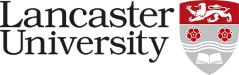 Department of English and Creative WritingApplication for Visiting Academic ResearcherProposed visit datesWhat is the purpose of the visit?  (Please answer the following question):This form should be returned by email to lindsey.walker@lancaster.ac.uk   with a CV.PLEASE NOTEIt is the responsibility of the visitor to make their own accommodation and banking arrangements.  Visiting Researchers are not entitled to any formal supervision or teaching or an office.  Please see guidelines for acceptance of visitors’ document. Please see the following for further details of the benefits of becoming a visiting researcher: http://www.lancaster.ac.uk/fass/english/research/visitingresearchers.htm. For Department UseHoD Approval:		FASS Approval: 	Dean Approval: 	HR Approval: Arrive Date (dd/mm/yyyy): Leave Date (dd/mm/yyyy):Surname/Family NameSurname/Family NameSurname/Family NameOther nameOther nameOther nameTitle (Prof, Dr, Mr, Mrs etc)Male/FemaleMale/FemaleDate of birth (dd/mm/yy)Date of birth (dd/mm/yy)NationalityFull home addressFull home addressFull home addressCorrespondence address (if different)Correspondence address (if different)Correspondence address (if different)Telephone No.Telephone No.Telephone No.Email addressEmail addressEmail addressPresent OccupationPresent OccupationPresent OccupationName of University/EmployerName of University/EmployerName of University/EmployerHighest Degree qualification level (PhD, MA, BA)Highest Degree qualification level (PhD, MA, BA)SubjectSubjectAwarding InstitutionAwarding InstitutionEnglish language proficiency (IELTS, TOEFL, Other)English language proficiency (IELTS, TOEFL, Other)ScoreScoreDate test takenDate test takenProvide a clear summary of your research proposal. What you are planning to investigate in the time you are in Lancaster and how will this contribute to the field in which you work?How do you propose to fund your visit:Your signatureApplication Date